Домашнее задание для 1 ДОП от 7.10.23.21.10. - нотный диктант по второй октаве (контрольная работа). 28.10. - устная контрольная работа, сдача долгов по дз.Повторять. Музыкальный звук - это звук,который можно сыграть на музыкальном инструменте или спеть голосом;Октава - это расстояние отодной ноты "до" до сдедующей;Длительность - этопродолжительность звучания ноты;Ритм - это это чередованиедлительностей. Новый материал: вторая октава. Продолжаем изучать устройство клавиатуры и ноты на нотном стане. Как известно из ранее изученного материала всего семь полных октав на клавиатуре. Следующая октава: вторая октава. Расположена СПРАВА от первой октавы. Запомнить расположение и играть упражнение на клавиатуре.Упражнение: играть границы первой октавы, произносить название вслух, затем играть вторую октаву, также произнося название и снова возвращаться в первую октаву. Итого: 1 - 2 - 1.Запоминать написание нот второй октавы на клавиатуре:Так как вторая октава ближе к высокому регистру на клавиатуре, соответственно ноты на нотном стане буду также расположены выше. 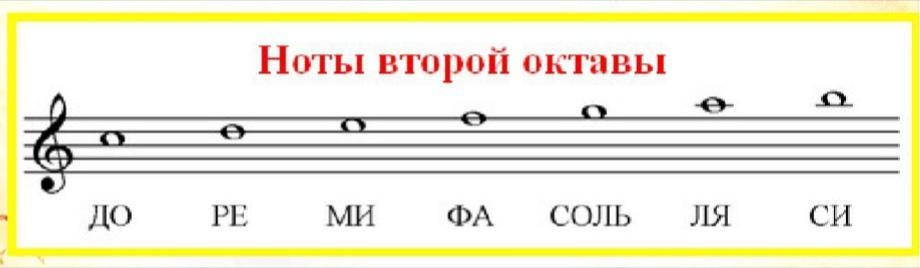 Пропишите каждую ноту второй октавы в тетради по одной строчке нотного стана, запоминайте написание каждой ноты. Подписывать название нот не нужно! Баева, Зебра "Дон - дон".читать ритм ритмослогами + с хлопками;читать ноты в ритме + с хлопками.* Посмотреть до слов «кошкин дом».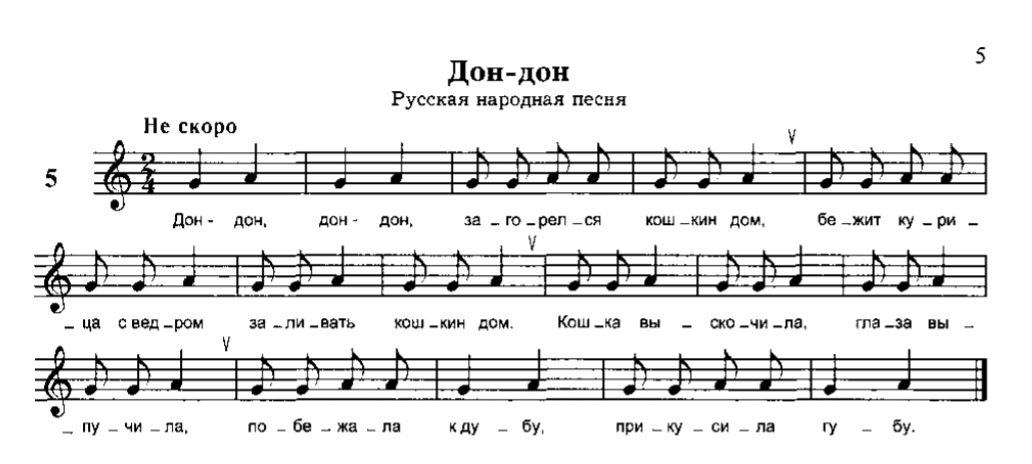 